SUPPLEMENTARY INFORMATIONContentsSupplementary Figures and TablesSupplementary Figure 1. Female-limited genetic enrichment analyses between endometriosis, BMI and WHRadjBMI GWAS datasets, using independent (r2<0.2) SNPs. The panels show: (1) The proportion of SNPs nominally associated (P<0.05) with WHRadjBMI (Panel A) or BMI (Panel B) by significance of overall and stage B endometriosis association (P<1.0 x 10-3 vs. P≥1x10-3); (2) The proportion of SNPs nominally associated (P<0.05) with overall and stage B endometriosis by significance of WHRadjBMI (Panel C) and BMI (Panel D) association (P<1.0 x 10-3 vs. P≥1x10-3). P-values of chi2 tests assessing statistical difference between proportions are shown above each set of bars, and 95% confidence intervals of the proportions are given on each bar. For differences with Pchisq < 0.2, empirical p-values are given in brackets (see Methods).Supplementary Figure 2. Directions of effect of SNPs associated with all (panel A) and stage B endometriosis (panel B) (P<0.001) and WHRadjBMI (P<0.05). Linear regression R2 and p-values used to test for significant directionality of effects are shown.Supplementary Figure 3. Graphical illustration of the GRAIL results: a. Overall endometriosis and WHRadjBMI, 79 genes were detected marked by 72 independent SNPs, b. Stage B endometriosis and WHRadjBMI, 77 genes were detected marked by 85 independent SNPs.Supplementary Figure 4. Q-Q plots of observed vs. expected GWAS results for a. Overall endometriosis, b. Stage B endometriosis.Supplementary Table 1. Association results of published IEC genome-wide significant endometriosis loci(1) in the GIANT BMI GWAS, and of BMI loci(2) in endometriosis GWAS (look-up results are shown in bold).Supplementary Table 2. Contingency tables that are the basis of the chi2 test for genetic enrichment (Figure 1), showing the numbers (proportions) of independent SNPs (r2 >0.2) associated with WHRadjBMI at P<0.05 vs. P≥0.05 by association P-value (P<1x10-3 vs. P≥ 1 x 10-3) for overall (a) and stage B (b) endometriosis.Supplementary Table 3. Sensitivity analysis testing the effect of different significance thresholds for association detection in discovery (overall endometriosis) and look-up (WHRadjBMI) data-sets.Supplementary Table 4. Sensitivity analysis testing the effect of different significance thresholds for association detection in discovery (overall endometriosis) and look-up (BMI) data-sets.Supplementary Table 5. Polygenic prediction results of overall WHRadjBMI derived profile scores on overall endometriosis and stage B endometriosis.Supplementary Table 6. Polygenic prediction results of female-limited WHRadjBMI derived profile scores on overall endometriosis and stage B endometriosis.Supplementary Table 7. Polygenic prediction results of overall BMI derived profile scores on overall endometriosis and stage B endometriosis.Supplementary Table 8. Polygenic prediction results of female-limited BMI derived profile scores on overall endometriosis and stage B endometriosis.Supplementary Table 9. Directionality of effects of the shared SNPs (primary dataset p<1x10-3 and look-up dataset p<0.05) between endometriosis (all and stage B only) and BMI/WHRadjBMI GWAS results. Supplementary Table 10. Directionality of effects of the shared SNPs (primary dataset p<1x10-3 and look-up dataset p<0.05) between endometriosis (all and stage B only) and female-limited BMI/WHRadjBMI GWAS results. Supplementary Table 11. Annotation of genetic enrichment analysis results between all endometriosis and WHRadjBMI (n=52).Supplementary Table 12. Annotation of genetic enrichment analysis results between stage B endometriosis and WHRadjBMI (n=57).Supplementary Table 13.  Results of the Mammalian Gene Expression Uterus database (MGEx-Udb)(4) look up for  the 16 genes in human endometrium tissue from individuals with endometriosis and without.Supplementary Table 14. Results of the cis-eQTL analysis in the MUTHER data for abdominal fat expression of the 16 genes(5).Supplementary Table 15. Results of the differential cis-eQTL analysis between abdominal and gluteal fat in the MolOBB data on the 16 genes.Supplementary Table 16. Results of over/under-representation of (a) 88 genes associated with all endometriosis (P<1.0x10-3) and WHRadjBMI (P<0.05), and (b) 103 genes  associated with stage B endometriosis (P<1.0x10-3) and WHRadjBMI (P<0.05), in 241 biological processes in PANTHER.Supplementary Table 17. Results of over/under-representation of (a) 88 genes associated with all endometriosis (P<1.0x10-3) and WHRadjBMI (P<0.05), and (b) 103 genes  associated with stage B endometriosis (P<1.0x10-3) and WHRadjBMI (P<0.05), in 176 curated biological pathways in PANTHER. Supplementary Table 18. Sensitivity analysis on over/under-representation of genes associated with all endometriosis and WHRadjBMI with using two additional p-value thresholds: (1) P<1x10-4 and (2) P<1x10-2 in comparison to our original enrichment threshold of p<1x10-3, in 176 curated biological pathways in PANTHER.Supplementary Table 19. Overall endometriosis and WHRadjBMI GRAIL results (P<0.5).Supplementary Table 20. Stage B endometriosis and WHRadjBMI GRAIL results (P<0.5).Supplementary Figure 1. Female-limited genetic enrichment analyses between endometriosis, BMI and WHRadjBMI GWAS datasets, using independent (r2<0.2) SNPs. The panels show: (1) The proportion of SNPs nominally associated (P<0.05) with WHRadjBMI (Panel A) or BMI (Panel B) by significance of overall and stage B endometriosis association (P<1.0 x 10-3 vs. P≥1x10-3); (2) The proportion of SNPs nominally associated (P<0.05) with overall and stage B endometriosis by significance of WHRadjBMI (Panel C) and BMI (Panel D) association (P<1.0 x 10-3 vs. P≥1x10-3). P-values of chi2 tests assessing statistical difference between proportions are shown above each set of bars, and 95% confidence intervals of the proportions are given on each bar. For differences with Pchisq < 0.2, empirical p-values are given in brackets (see Methods).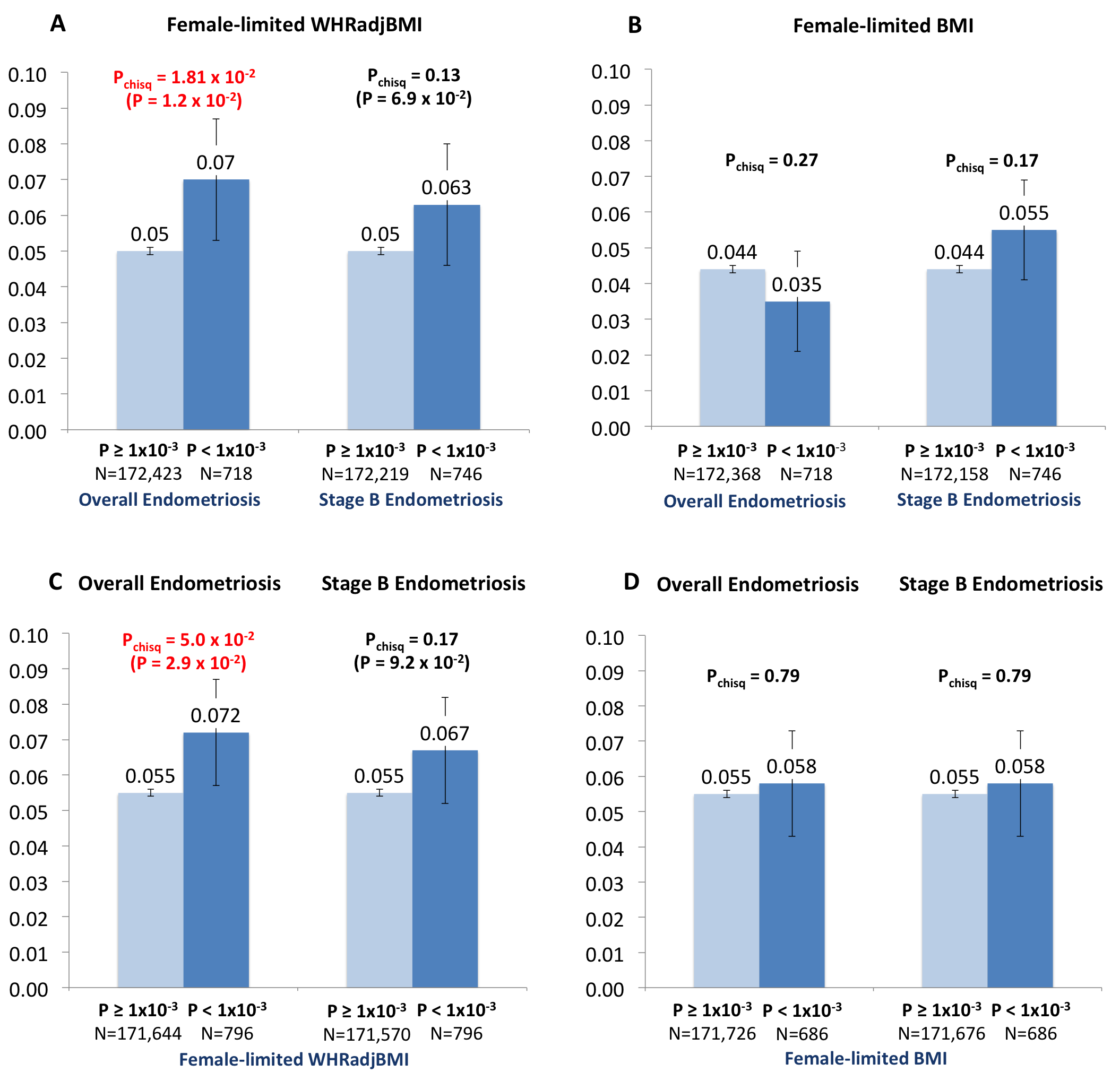 Supplementary Figure 2. Directions of effect of SNPs associated with all (panel A) and stage B endometriosis (panel B) (P<0.001) and WHRadjBMI (P<0.05). Linear regression R2 and p-values used to test for significant directionality of effects are shown. 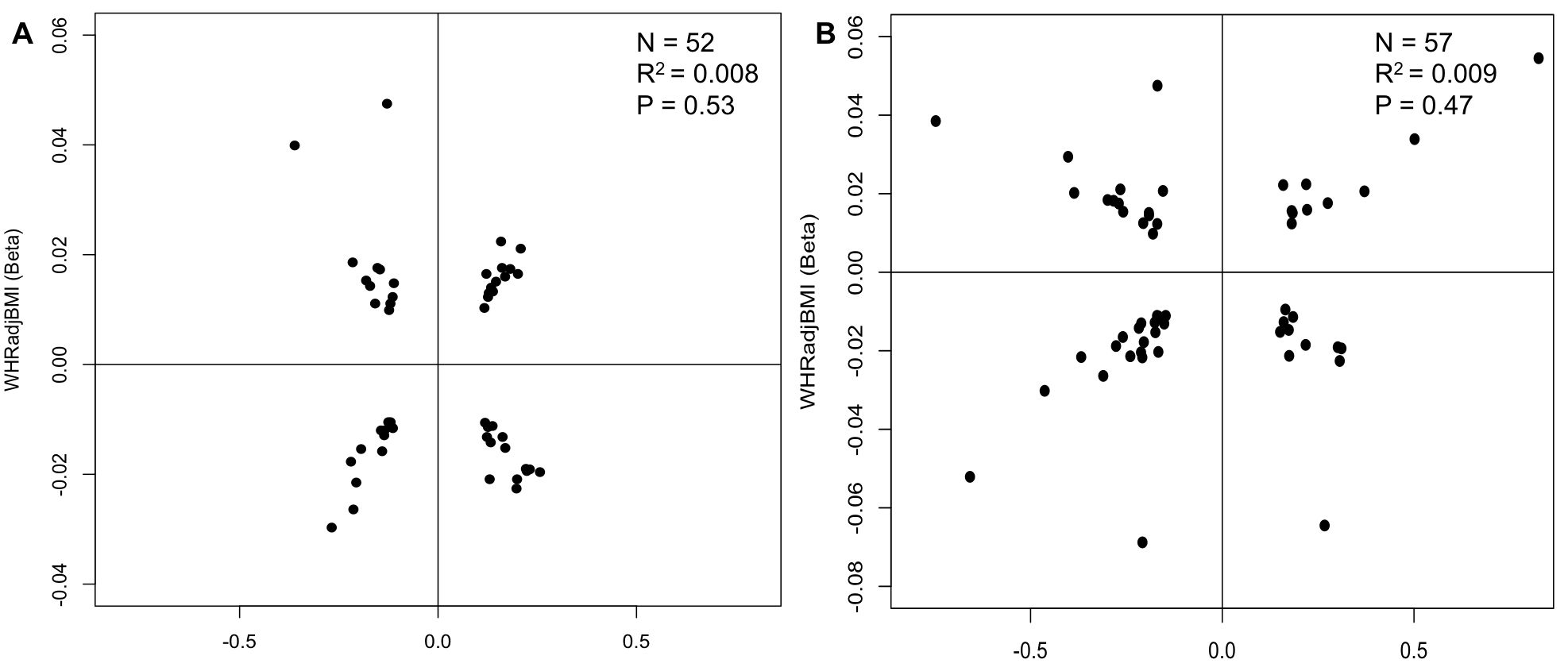 Supplementary Figure 3. Graphical illustration of the GRAIL results: a. Overall endometriosis and WHRadjBMI, 79 genes were detected marked by 72 independent SNPs, b. Stage B endometriosis and WHRadjBMI, 77 genes were detected marked by 85 independent SNPs.a.		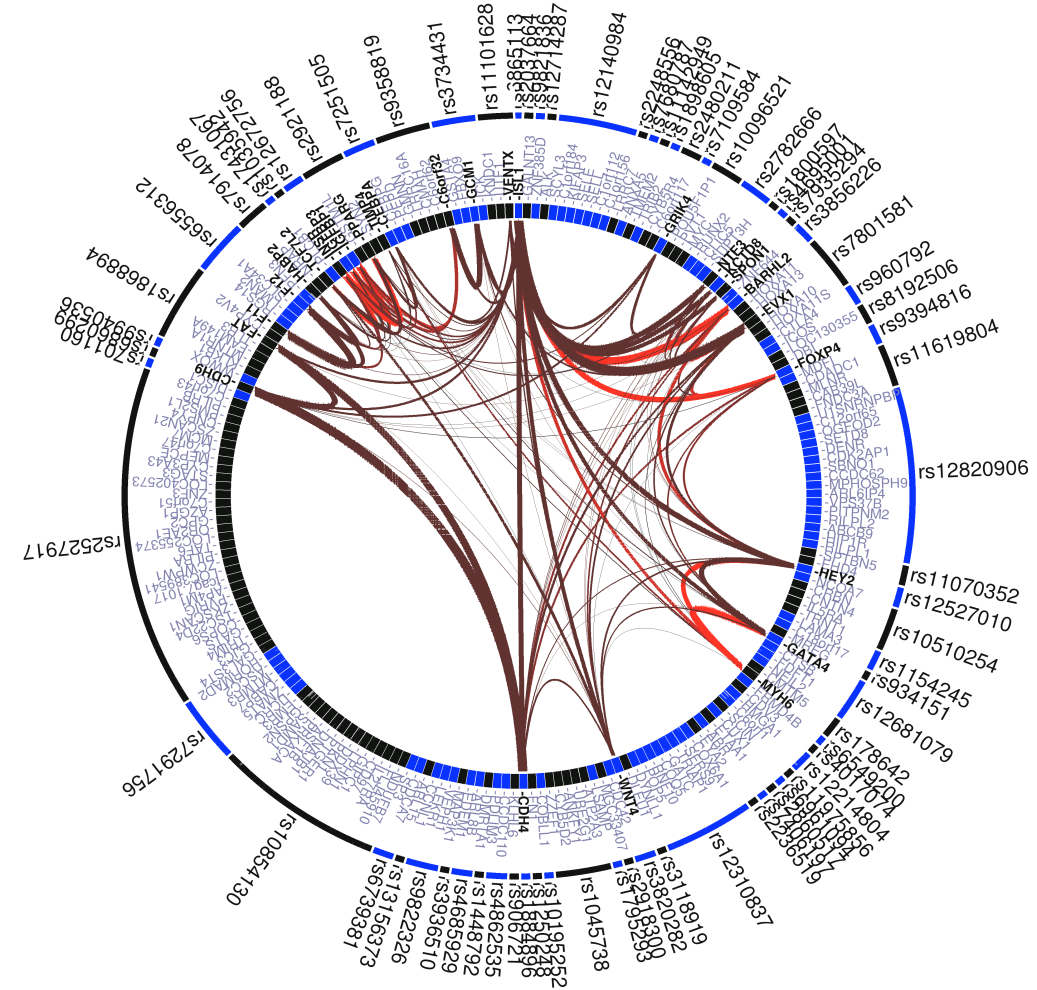 b.		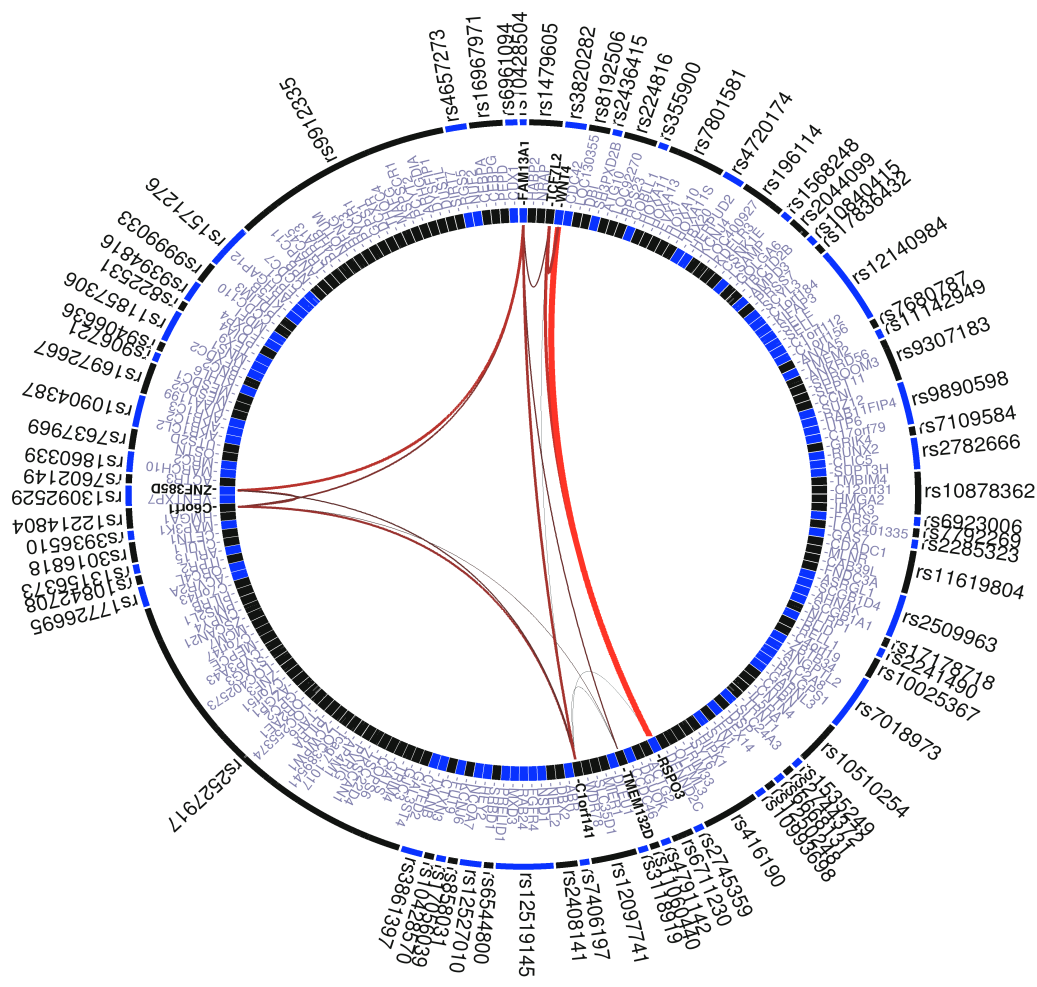 Supplementary Figure 4. Q-Q plots of observed vs. expected GWAS results for, a. Overall endometriosis, b. Stage B endometriosis.a. Overall Endometriosis				b. Stage B Endometriosis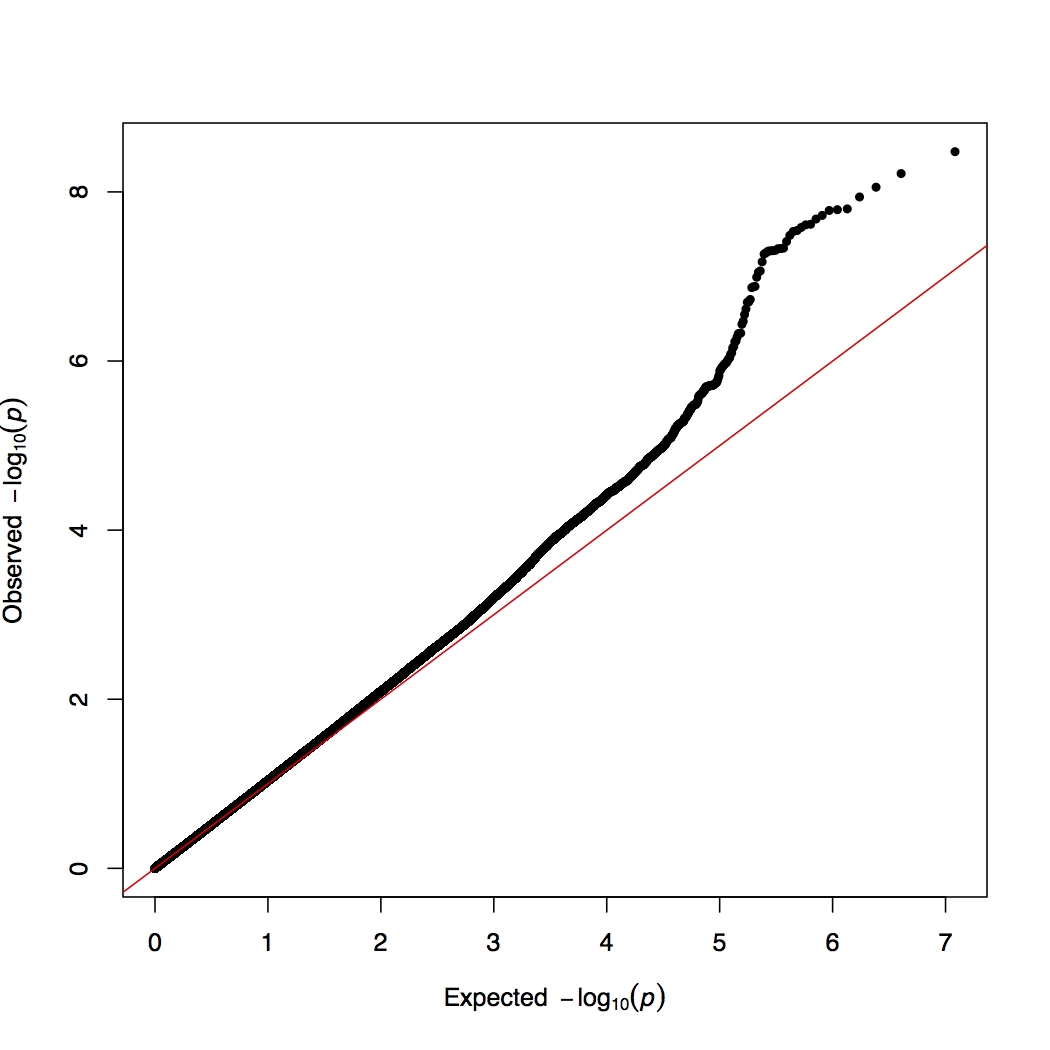 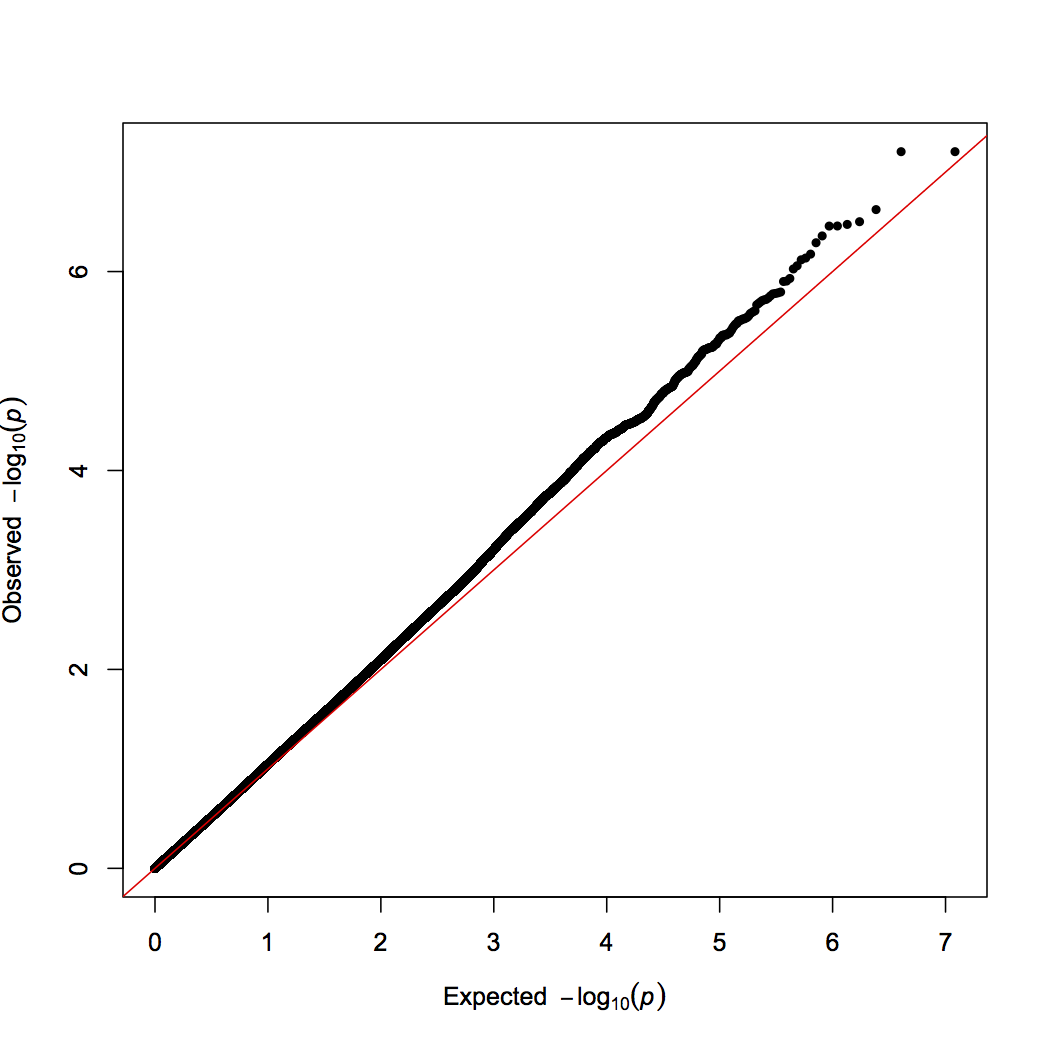 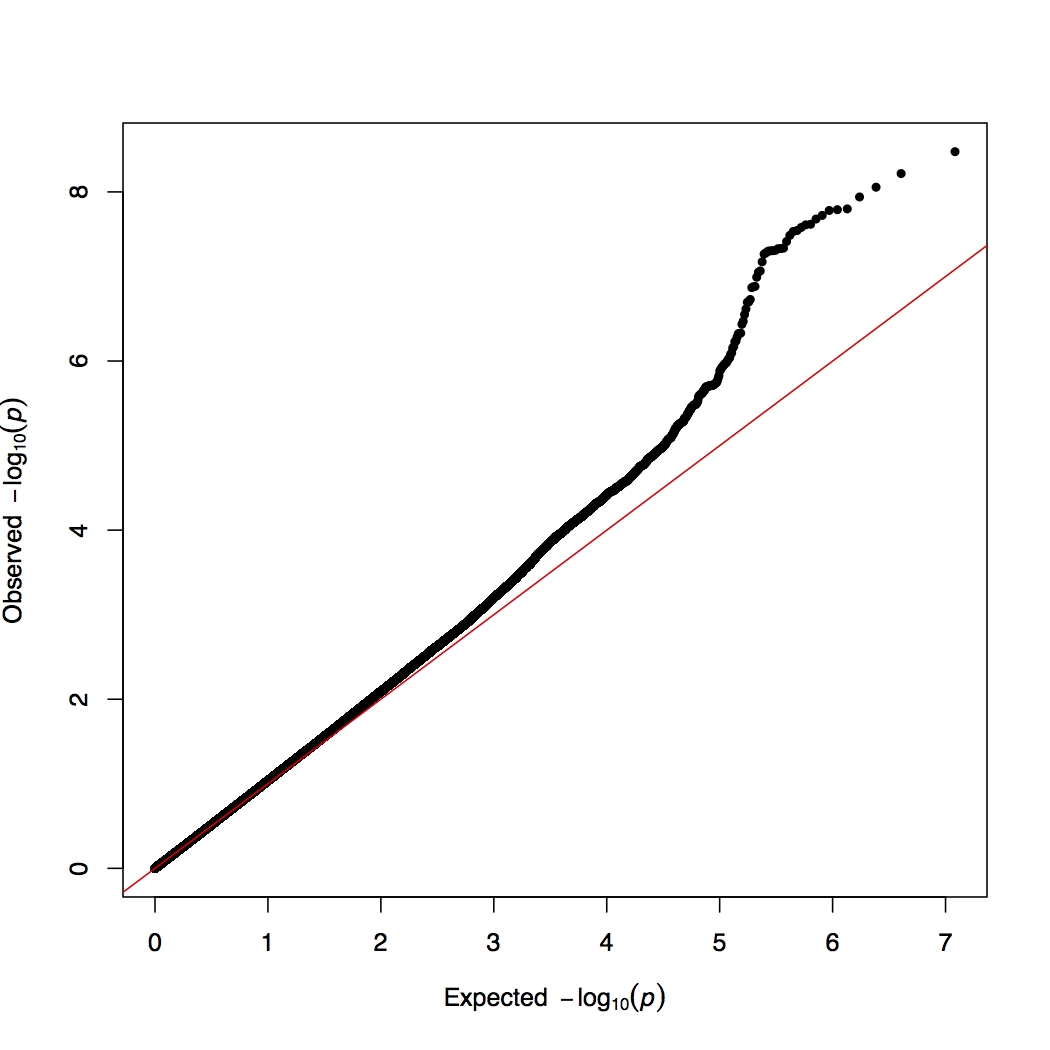 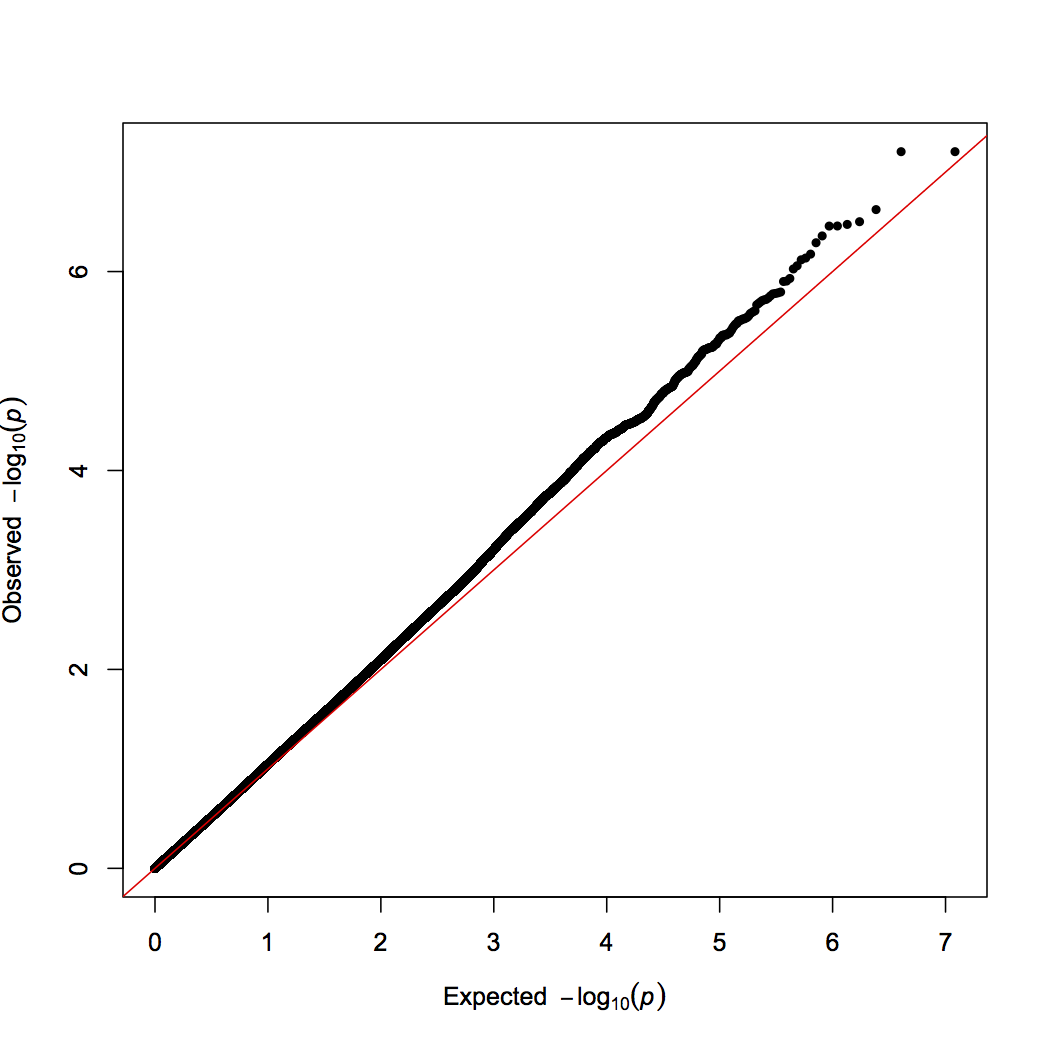 Supplementary Table 1. Association results of published IEC genome-wide significant endometriosis loci(1) in the GIANT BMI GWAS, and of BMI loci(2) in endometriosis GWAS (look-up results are shown in bold).a SNP was not genotyped in the endometriosis GWAS dataset; result shown is of proxy SNP.b Results are based on an updated GWAS performed using genotype data imputed up to 1000 Genomes pilot reference panel (B36, June 2010).c Results are from the GIANT BMI discovery GWAS dataset (N=123,865); 13 of the 32 BMI loci have P > 5.0 x 10-8, however, they reached genome-wide significance combined with replication analyses in up to a further 125,931 individuals(2).d Results a from the GIANT BMI discovery female-limited GWAS dataset (N=73,137)(3).Supplementary Table 2. Contingency tables that are the basis of the chi2 test for genetic enrichment (Figure 1), showing the numbers (proportions) of independent SNPs (r2 >0.2) associated with WHRadjBMI at P<0.05 vs. P≥0.05 by association P-value (P<1x10-3 vs. P≥ 1 x 10-3) for overall (a) and stage B (b) endometriosis.a. Overall endometriosis and WHRadjBMIb. Stage B endometriosis and WHRadjBMISupplementary Table 3. Sensitivity analysis testing the effect of different significance thresholds for association detection in discovery (overall endometriosis) and look-up (WHRadjBMI) data-sets.Supplementary Table 4. Sensitivity analysis testing the effect of different significance thresholds for association detection in discovery (overall endometriosis) and look-up (BMI) data-sets.Supplementary Table 5. Polygenic prediction results of overall WHRadjBMI derived profile scores on overall endometriosis and stage B endometriosis.Supplementary Table 6. Polygenic prediction results of female-limited WHRadjBMI derived profile scores on overall endometriosis and stage B endometriosis.Supplementary Table 7. Polygenic prediction results of overall BMI derived profile scores on overall endometriosis and stage B endometriosis.Supplementary Table 8. Polygenic prediction results of female-limited BMI derived profile scores on overall endometriosis and stage B endometriosis.Supplementary Table 9. Directionality of effects of the shared SNPs (primary dataset p<1x10-3 and look-up dataset p<0.05) between endometriosis (all and stage B only) and BMI/WHRadjBMI GWAS results. AllEndo = GWAS results including All endometriosis cases, StbEndo = GWAS results including only stage B endometriosis cases, WHR = WHRadjBMI GWAS results, BMI = BMI GWAS results. *Two-sided binomial test with P=0.5.Supplementary Table 10. Directionality of effects of the shared SNPs (primary dataset p<1x10-3 and look-up dataset p<0.05) between endometriosis (all and stage B only) and female-limited BMI/WHRadjBMI GWAS results. AllEndo = GWAS results including all endometriosis cases, StbEndo = GWAS results including only stage B endometriosis cases, WHR = Female-limited WHRadjBMI GWAS results, BMI = Female-limited BMI GWAS results. *Two-sided binomial test with P=0.5.Supplementary Table 11. Annotation of genetic enrichment analysis results between all endometriosis and WHRadjBMI (n=52).Supplementary Table 12. Annotation of genetic enrichment analysis results between stage B endometriosis and WHRadjBMI (n=57).Supplementary Table 13.  Results of the Mammalian Gene Expression Uterus database (MGEx-Udb)(4) look up for  the 16 genes in human endometrium tissue from individuals with endometriosis and without.Supplementary Table 14. Results of the cis-eQTL analysis in the MUTHER data for abdominal fat expression of the 16 genes(5).* No probe covering NFE2L3, ZNF659, KHL6 and RUNX2 respectively. Where, there was a probe covering another close by gene within 500kb on either side of SNP, the results for those genes are reported.** Benjamin Hochberg corrected p-values.Supplementary Table 15. Results of the differential cis-eQTL analysis between abdominal and gluteal fat in the MolOBB data on the 16 genes.* No probe covering CAB39L, NFE2L3, ZNF659, KHL6, MTNR1A,WNT4, RUNX2, FGFR4,NUF2 and HMGA2. Where there was a probe covering another close by gene within 500kb on either side of SNP, the results for those genes are reported.** Genome-wide FDR corrected F test p-value.Supplementary Table 16. Results of over/under-representation of (a) 88 genes associated with all endometriosis (P<1.0x10-3) and WHRadjBMI (P<0.05), and (b) 103 genes  associated with stage B endometriosis (P<1.0x10-3) and WHRadjBMI (P<0.05), in 241 biological processes in PANTHER.Supplementary Table 17. Results of over/under-representation of (a) 88 genes associated with all endometriosis (P<1.0x10-3) and WHRadjBMI (P<0.05), and (b) 103 genes  associated with stage B endometriosis (P<1.0x10-3) and WHRadjBMI (P<0.05), in 176 curated biological pathways in PANTHER. Supplementary Table 18. Sensitivity analysis on over/under-representation of genes associated with all endometriosis and WHRadjBMI with using two additional p-value thresholds: (1) P<1x10-4 and (2) P<1x10-2 in comparison to our original enrichment threshold of p<1x10-3, in 176 curated biological pathways in PANTHER.Abbreviations: Obs; Number of genes observed, Exp: Number of genes expected, p*: PathwaySupplementary Table 19. Overall endometriosis and WHRadjBMI GRAIL results (P<0.5).Supplementary Table 20. Stage B endometriosis and WHRadjBMI GRAIL results (P<0.5).REFERENCES1	Painter, J.N., Anderson, C.A., Nyholt, D.R., Macgregor, S., Lin, J., Lee, S.H., Lambert, A., Zhao, Z.Z., Roseman, F., Guo, Q. et al. (2010) Genome-wide association study identifies a locus at 7p15.2 associated with endometriosis. Nat. Genet., 43, 51-54.2	Speliotes, E.K., Willer, C.J., Berndt, S.I., Monda, K.L., Thorleifsson, G., Jackson, A.U., Allen, H.L., Lindgren, C.M., Luan, J., Magi, R. et al. (2010) Association analyses of 249,796 individuals reveal 18 new loci associated with body mass index. Nat. Genet., 42, 937-948.3	Randall, J.C., Winkler, T.W., Kutalik, Z., Berndt, S.I., Jackson, A.U., Monda, K.L., Kilpelainen, T.O., Esko, T., Magi, R., Li, S. et al. (2013) Sex-stratified genome-wide association studies including 270,000 individuals show sexual dimorphism in genetic loci for anthropometric traits. PLoS. Genet., 9, e1003500.4	Bajpai, A.K., Davuluri, S., Chandrashekar, D.S., Ilakya, S., Dinakaran, M. and Acharya, K.K. (2012) MGEx-Udb: a mammalian uterus database for expression-based cataloguing of genes across conditions, including endometriosis and cervical cancer. PloS. One., 7, e36776.5	Grundberg, E., Small, K.S., Hedman, A.K., Nica, A.C., Buil, A., Keildson, S., Bell, J.T., Yang, T.P., Meduri, E., Barrett, A. et al. (2012) Mapping cis- and trans-regulatory effects across multiple tissues in twins. Nat. Genet., 44, 1084-1089.GWASSNP(proxy; r2)ChrLocation(B36)RAF(allele)StatusEndometriosisAll casesEndometriosisAll casesEndometriosisStage BEndometriosisStage BOverall BMIOverall BMIFemale limited BMIFemale limited BMIFemale limited BMINearestGeneGWASSNP(proxy; r2)ChrP.ValbOR(95% CI)P.ValbOR(95% CI)P.ValcEffect(SE)Effect(SE)P.ValdEffect(SE)NearestGeneEndometriosisrs127006677258681640.74 (A)G5.1x10-71.21(1.12-1.31)3.3x10-81.36(1.23-1.50)0.270.006(0.005)0.006(0.005)0.150.012 (0.080)IntergenicEndometriosisrs75219021223633110.75 (A)G8.9x10-51.16(1.08-1.25)7.5x10-51.26(1.14-1.39)0.92-0.006 (0.006)-0.006 (0.006)0.97-0.001(0.008)WNT4BMIrs98162263187,317,1930.18 (A)I (0.98)0.011.12(1.03-1.22)0.161.08(0.97-1.21)9.3x10-14-0.046(0.006)-0.046(0.006)2.4x10-8-0.045(0.008)ETV5BMIrs1514175174,764,2320.58 (A)G0.020.92(0.87-0.99)3.9x10-30.88(0.80-0.96)1.6x10-90.029 (0.005)0.029 (0.005)1.2x10-80.035(0.006)TNNI3KBMIrs5438741176,156,1030.80 (A)I (0.99)0.021.10 (1.02-1.19)0.031.12(1.01-1.25)2.6x10-13-0.044(0.006)-0.044(0.006)7.1x10-12-0.054(0.008)SEC16BBMIrs28906522142,676,4010.82 (T)I (0.96)0.050.91(0.81-1.00)0.020.86(0.74-0.98)1.7x10-7-0.033 (0.006)-0.033 (0.006)8.7x10-4-0.027(0.008)LRP1BBMIrs12444979 1619,933,600 0.14 (T)I (0.97)0.071.10(0.99-1.21)0.341.06(0.93-1.21)4.9x10-11-0.046 (0.007)-0.046 (0.007)2.3x10-6-0.043(0.009)GPRC5BBMIrs10968576928,404,3390.32 (A)G0.080.94(0.87-1.01)0.020.90(0.81-0.99)2.2x10-8-0.029 (0.005)-0.029 (0.005)1.1x10-5-0.029(0.007)LRRN6CBMIrs987237650,911,0090.18 (G)G0.080.93(0.84-1.01)0.170.93(0.82-1.03)7.9x10-160.049(0.007)0.049(0.007)1.8x10-100.051 (0.008)TFAP2BBMIrs101503321479,936,9640.21 (C)I (0.99)0.091.01 (0.93-1.09)0.23 1.03 (0.93-1.14)3.2x10-70.029(0.006)0.029(0.006)4.5x10-40.026(0.008)NRXN3BMIrs22414231565,873,8920.78 (A)G0.141.06(0.98-1.15)0.121.09(0.98-1.20)1.4x10-10-0.037 (0.006)-0.037 (0.006)2.9x10-5-0.031(0.007)MAP2K5BMIrs38173341147,607,5690.59 (C)I (0.99)0.141.05(0.98-1.12)0.421.04(0.95-1.13)5.6x10-11-0.031(0.005)-0.031(0.005)4.7x10-7-0.031(0.006)MTCH2BMIrs71388031250,247,4680.63 (G)G0.151.05 (0.98-1.12)0.391.04(0.95-1.14)4.6x10-11-0.032(0.005)-0.032(0.005)1.2x10-7-0.033 (0.006)FAIM2BMIrs73593971628,793,1600.40 (T)I (0.99)0.181.05(0.98-1.12)0.881.01(0.92-1.10)2.8x10-100.030(0.005)0.030(0.005)3.3x10-50.026(0.006)SH2B1BMIrs38102911947,569,003 0.32 (G)I (0.90)0.231.05(0.97-1.13)0.191.07(0.97-1.17)1.2x10-7-0.029 (0.005)-0.029 (0.005)7.5x10-5-0.028(0.007)TMEM160BMIrs13078807385,966,8400.81 (G)G0.250.95(0.88-1.04)0.370.95(0.85-1.06)7.7x10-80.032 (0.006)0.032 (0.006)1.2x10-60.037(0.008)CADM2BMIrs713586 225,158,008 0.51 (T)I (0.98)0.271.04(0.97-1.11)0.161.07(0.86-1.02)2.8x10-7-0.025 (0.007)-0.025 (0.007)3.0x10-8-0.034(0.006)RBJBMIrs107676641127,682,5620.78 (A)I (0.98)0.281.04(0.97-1.13)0.601.03(0.93-1.14)7.3x10-130.042(0.006)0.042(0.006)2.8x10-90.044(0.008)BDNFBMIrs3797580a(rs2112347; r2=1.00)575,015,242 0.63 (T)I (0.99)0.321.05(0.96-1.14)0.531.04(0.92-1.17)5.3x10-80.026 (0.005)0.026 (0.005)1.9x10-50.027(0.006)FLJ35779BMIrs47711221326,918,1800.24 (A)I (0.93)0.451.03(0.95-1.12)0.321.06(0.95-1.17)1.3x10-7-0.030 (0.006)-0.030 (0.006)1.6x10-5-0.032(0.007)MTIF3BMIrs4929949 118,604,5930.48 (T)I (0.99)0.481.02(0.96-1.10)0.871.01(0.98-1.16)8.3x10-8-0.026 (0.005)-0.026 (0.005)6.9x10-7-0.031(0.006)RPL27ABMIrs22870191950,894,0120.81 (T)G0.491.03(0.95-1.12)0.820.99(0.88-1.10)3.6x10-7-0.036 (0.007)-0.036 (0.007)1.7x10-5-0.038(0.009)QPCTLBMIrs4836133 5124,332,103 0.47 (C)I (0.98)0.511.02(0.96-1.09)0.261.05(0.96-1.15)7.7x10-7-0.243 (0.005)-0.243 (0.005)6.8x10-5-0.025(0.006)ZNF608BMIrs5713121855,990,7490.76 (C)G0.551.02(0.95-1.11)0.781.10 (0.99-1.21)1.2x10-22-0.055(0.006)-0.055(0.006)5.8x10-14-0.055(0.007)MC4RBMIrs13107325 4103,407,7320.91 (C)I (0.83)0.591.03(0.91-1.17)0.191.12(0.95-1.32)2.4x10-7-0.056 (0.011)-0.056 (0.011)1.6x10-4-0.054(0.014)SLC39A8BMIrs28671252612,8270.17 (T)G0.601.02(0.94-1.12)0.311.07(0.95-1.19)6.6x10-22-0.060(0.006)-0.060(0.006)1.7x10-17-0.068(0.008)TMEM18BMIrs206936 634,410,847 0.80 (A)I (0.98)0.680.98(0.90-1.06)0.880.99(0.88-1.10)5.3x10-6-0.026 (0.006)-0.026 (0.006)3.2x10-2-0.016 (0.008)HMGA1BMIrs1555543 196,944,797  0.41 (A)I (0.99)0.721.01(0.95-1.08)0.791.01(0.93-1.10)8.5x10-7-0.024 (0.005)-0.024 (0.005)1.2x10-4-0.024(0.006)PTBP2BMIrs10938397444,877,2840.43 (G)I (0.99)0.761.01(0.95-1.08)0.791.01(0.93-1.11)5.6x10-170.042(0.005)0.042(0.005)1.0x10-120.046(0.007)GNPDA2BMIrs2815752172,585,0280.61 (A)I (0.98)0.760.99(0.92-1.06)0.860.99(0.90-1.08)1.4x10-140.038(0.005)0.038(0.005)1.5x10-80.036(0.006)NEGR1BMIrs887912 259,302,877 0.30 (T)I (0.97)0.801.01(0.94-1.08)0.531.03(0.94-1.14)2.9x10-60.025 (0.005)0.025 (0.005)2.3x10-40.025(0.007)FANCLBMIrs299411939,001,3720.32 (A)G0.861.01 (0.94-1.08)0.691.02(0.93-1.12)3.1x10-9-0.030(0.005)-0.030(0.005)4.3x10-7-0.030(0.006)KCTD15BMIrs118476971429,584,8630.04 (T)I (0.92)0.881.01(0.85-1.21)0.501.08(0.86-1.37)4.2x10-90.076 (0.013)0.076 (0.013)2.5x10-60.079(0.017)PRKD1BMIrs15589021652,361,0750.42 (A)I (0.97)0.921.00(0.94-1.07)0.821.01(0.92-1.11)5.4x10-620.080(0.005)0.080(0.005)8.8x10-340.076(0.006)FTOWHRadjBMI P<0.05WHRadjBMI P≥0.05Overall endometriosis P<1x10-352 (0.073)665 (0.927)Overall endometriosis P≥1x10-38359 (0.049)164081 (0.951)Chi2 = 8.42, P = 3.7x10-3Chi2 = 8.42, P = 3.7x10-3Chi2 = 8.42, P = 3.7x10-3WHRadjBMI P<0.05WHRadjBMI P≥0.05Stage B endometriosis P<1x10-357 (0.076)691 (0.924)Stage B endometriosis P≥1x10-38267 (0.048)163980 (0.952)Chi2 = 12.33, P = 4.5x10-4Chi2 = 12.33, P = 4.5x10-4Chi2 = 12.33, P = 4.5x10-4Overall endometriosis (Discovery)WHRadjBMI (Look-up)WHRadjBMI (Look-up)WHRadjBMI (Look-up)WHRadjBMI (Look-up)WHRadjBMI (Look-up)WHRadjBMI (Look-up)Overall endometriosis (Discovery)P<0.05P≥0.05P<0.01P≥0.01P<0.001P≥0.001P<1x10-2278 (0.053)5010 (0.947)64 (0.01)5224 (0.99)11 (0.002)5277 (0.998)P≥1x10-28133 (0.048)159736 (0.952)1720 (0.01)166149 (0.99)218 (0.001)167651 (0.999)Chi2 = 1.80, P = 0.18Chi2 = 1.80, P = 0.18Chi2 = 1.80, P = 0.18Chi2 = 1.56, P = 0.21Chi2 = 1.56, P = 0.21Chi2 = 1.82, P = 0.18Chi2 = 1.82, P = 0.18P<1x10-352 (0.073)665 (0.927)14 (0.02)703 (0.98)2 (0.003)715 (0.997)P≥1x10-38359 (0.049)164081 (0.951)1770 (0.01)170670 (0.99)227 (0.001)172213 (0.999)Chi2 = 8.42, P = 3.7x10-3Chi2 = 8.42, P = 3.7x10-3Chi2 = 8.42, P = 3.7x10-3Chi2 = 5.13, P = 2.3x10-2Chi2 = 5.13, P = 2.3x10-2Chi2 = 0.32, P = 0.57Chi2 = 0.32, P = 0.57P<1x10-48 (0.075)99 (0.925)5 (0.05)102 (0.95)1 (0.001)106 (0.99)P≥1x10-48403 (0.049)164647 (0.951)1779 (0.01)171271 (0.99)228 (0.001)172822 (0.99)Chi2 = 1.07, P = 0.30Chi2 = 1.07, P = 0.30Chi2 = 1.07, P = 0.30Chi2 = 9.96, P = 1.6x10-3Chi2 = 9.96, P = 1.6x10-3Chi2 = 0.91, P = 0.34Chi2 = 0.91, P = 0.34P<1x10-53 (0.15)17 (0.85)2 (0.10)18 (0.90)1 (0.05)19 (0.95)P≥1x10-58408 (0.049)164729 (0.951)1782 (0.01)171355 (0.99)228 (0.001)172909 (0.999)Chi2 = 2.53, P = 0.11Chi2 = 2.53, P = 0.11Chi2 = 2.53, P = 0.11Chi2 = 8.20, P = 4.2x10-3Chi2 = 8.20, P = 4.2x10-3Chi2 = 8.49, P = 3.6x10-3Chi2 = 8.49, P = 3.6x10-3Overall endometriosis (Discovery)BMI (Look up)BMI (Look up)BMI (Look up)BMI (Look up)BMI (Look up)BMI (Look up)Overall endometriosis (Discovery)P<0.05P≥0.05P<0.01P≥0.01P<0.001P≥0.001P<1x10-2244 (0.046)5045 (0.954)58 (0.01)5231 (0.99)13 (0.002)5276 (0.998)P≥1x10-27238 (0.043)160696 (0.957)1606 (0.01)166328 (0.99)271 (0.001)167663 (0.999)Chi2 = 1.07 P = 0.30 Chi2 = 1.07 P = 0.30 Chi2 = 1.07 P = 0.30 Chi2 = 0.92, P = 0.34Chi2 = 0.92, P = 0.34Chi2 = 1.75, P = 0.19Chi2 = 1.75, P = 0.19P<1x10-329 (0.040)688 (0.96)7 (0.01)710 (0.99)1 (0.001)716 (0.999)P≥1x10-37453 (0.043)165053 (0.957)1657 (0.01)170849 (0.99)283 (0.001)172223 (0.999)Chi2 = 0.07, P = 0.79 Chi2 = 0.07, P = 0.79 Chi2 = 0.07, P = 0.79 Chi2 = 0, P = 1 Chi2 = 0, P = 1 Chi2 = 0, P = 1Chi2 = 0, P = 1P<1x10-45 (0.047)102 (0.953)1 (0.009)106 (0.991)1 (0.009)106 (0.991)P≥1x10-474771656391663 (0.01)171453 (0.99)283 (0.001)172833 (0.999)Chi2 = 0, P = 1Chi2 = 0, P = 1Chi2 = 0, P = 1Chi2 = 0, P = 1Chi2 = 0, P = 1Chi2 = 0.60, P = 0.44 Chi2 = 0.60, P = 0.44 P<1x10-51 (0.05)19 (0.95)1 (0.05)19 (0.95)1 (0.05)19 (0.95)P≥1x10-57481 (0.043)165722 (0.957)1663 (0.01)171540 (0.99)283 (0.001)172920 (0.999)Chi2 = 0, P = 1Chi2 = 0, P = 1Chi2 = 0, P = 1Chi2 = 0.50, P = 0.48Chi2 = 0.50, P = 0.48Chi2 = 6.67, P = 9.8x10-3Chi2 = 6.67, P = 9.8x10-3ProfilesOverall endometriosis & overall WHROverall endometriosis & overall WHROverall endometriosis & overall WHROverall endometriosis & overall WHROverall endometriosis & overall WHROverall endometriosis & overall WHRStage B endometriosis & overall WHRStage B endometriosis & overall WHRStage B endometriosis & overall WHRStage B endometriosis & overall WHRStage B endometriosis & overall WHRStage B endometriosis & overall WHRProfilesORSEzP.Val95% CIR2ORSEzP.Val95% CIR2Profile 1 (P<0.01)1.0480.1030.480.6310.864 - 1.2710.00001.0510.1030.510.6100.867 - 1.2750.0000Profile 2 (P<0.05)1.1690.2580.710.4770.759 - 1.8030.00001.1750.2590.730.4660.762 - 1.8100.0000Profile 3 (P<0.10)1.4070.4351.110.2690.768 - 2.5810.00011.4120.4361.120.2650.770 - 2.5870.0001Profile 4 (P<0.20)1.7450.7901.230.2180.719 - 4.2410.00011.7530.7931.240.2140.723 - 4.2540.0001Profile 5 (P<0.30)1.8081.0411.030.3030.586 - 5.5860.00011.8211.0461.040.2970.591 - 5.6150.0001Profile 6 (P<0.40)1.6651.1580.730.4640.426 - 6.5090.00001.6751.1630.740.4580.423 - 6.5330.0000Profile 7 (P<0.50)1.7131.3860.660.5060.351 - 8.3690.00001.7061.3790.660.5080.350 - 8.3140.0000Profile 8 (P<0.75)2.8933.1250.980.3250.348 - 24.030.00012.8923.1250.980.3250.348 - 24.030.0001Profile 9 (P<1.00)3.8494.9951.040.2990.303 - 48.980.00013.8945.0441.050.2940.308 - 49.300.0001ProfilesOverall endometriosis & female only WHROverall endometriosis & female only WHROverall endometriosis & female only WHROverall endometriosis & female only WHROverall endometriosis & female only WHROverall endometriosis & female only WHRStage B endometriosis & female only WHRStage B endometriosis & female only WHRStage B endometriosis & female only WHRStage B endometriosis & female only WHRStage B endometriosis & female only WHRStage B endometriosis & female only WHRProfilesORSEzP.Val95% CIR2ORSEzP.Val95% CIR2Profile 1 (P<0.01)1.0300.0600.500.6140.918 - 1.1560.00001.0300.0610.510.6120.918 – 1.1560.0000Profile 2 (P<0.05)1.0450.1420.320.7460.800 - 1.3640.00001.0440.1420.320.7510.800 – 1.3620.0000Profile 3 (P<0.10)0.9820.196-0.090.9260.663 - 1.4530.00000.9640.193-0.180.8550.651 – 1.4270.0000Profile 4 (P<0.20)0.9740.286-0.090.9300.548 - 1.7320.00000.9550.280-0.160.8750.537 – 1.6960.0000Profile 5 (P<0.30)0.8180.306-0.540.5900.393 - 1.7000.00000.7960.297-0.610.5420.383 – 1.6550.0000Profile 6 (P<0.40)0.8130.362-0.460.6420.340 - 1.9450.00000.7910.351-0.530.5970.331 – 1.8890.0000Profile 7 (P<0.50)0.8760.455-0.250.8000.317 - 2.4230.00000.8480.439-0.320.7490.307 – 2.3390.0000Profile 8 (P<0.75)1.1890.8130.250.8000.311 - 4.5420.00001.1390.7780.190.8480.299 – 4.3430.0000Profile 9 (P<1.00)1.3271.0940.340.7310.264 - 6.6750.00001.2621.0380.280.7770.252 – 6.3300.0000ProfilesOverall endometriosis & overall BMIOverall endometriosis & overall BMIOverall endometriosis & overall BMIOverall endometriosis & overall BMIOverall endometriosis & overall BMIOverall endometriosis & overall BMIStage B endometriosis & overall BMIStage B endometriosis & overall BMIStage B endometriosis & overall BMIStage B endometriosis & overall BMIStage B endometriosis & overall BMIStage B endometriosis & overall BMIProfilesORSEzP.Val95% CIR2ORSEzP.Val95% CIR2Profile 1 (P<0.01)1.1300.1590.870.3850.857 – 1.4900.00011.1340.1590.890.3730.860 – 1.4940.0001Profile 2 (P<0.05)1.1560.2840.590.5550.714 – 1.8730.00001.1640.2860.620.5360.719 – 1.8850.0000Profile 3 (P<0.10)1.3510.4790.850.3970.673 – 2.7090.00011.3550.4810.860.3920.676 – 2.7160.0001Profile 4 (P<0.20)1.0480.5450.090.9290.378 – 2.9070.00001.0440.5430.080.9340.377 – 2.8940.0000Profile 5 (P<0.30)1.1140.7560.160.8730.295 – 4.2130.00001.1060.7490.150.8820.293 – 4.1750.0000Profile 6 (P<0.40)1.2411.0190.260.7930.248 – 6.2090.00001.2130.9960.240.8140.242 – 6.0670.0000Profile 7 (P<0.50)1.5861.5220.480.6310.242 – 10.410.00001.5521.4870.460.6470.237 – 10.160.0000Profile 8 (P<0.75)1.7672.3010.440.6620.138 – 22.690.00001.7022.2140.410.6830.133 – 21.770.0000Profile 9 (P<1.00)2.1213.3790.470.6370.093 – 48.170.00002.0203.2130.440.6590.089 – 45.650.0000ProfilesOverall endometriosis & female only BMIOverall endometriosis & female only BMIOverall endometriosis & female only BMIOverall endometriosis & female only BMIOverall endometriosis & female only BMIOverall endometriosis & female only BMIStage B endometriosis & female only BMIStage B endometriosis & female only BMIStage B endometriosis & female only BMIStage B endometriosis & female only BMIStage B endometriosis & female only BMIStage B endometriosis & female only BMIProfilesORSEzP.Val95% CIR2ORSEzP.Val95% CIR2Profile 1 (P<0.01)1.1090.1031.130.2600.926 – 1.3300.00011.1120.1021.150.2500.928 – 1.3320.0001Profile 2 (P<0.05)1.1080.1910.600.5510.790 – 1.5540.00001.1060.1910.580.5590.789 – 1.5500.0000Profile 3 (P<0.10)1.1210.2720.470.6400.696 – 1.8040.00001.1140.2700.440.6570.962 – 1.7920.0000Profile 4 (P<0.20)1.2560.4260.670.5030.645 – 2.4420.00001.2420.4210.640.5230.639 – 2.4130.0000Profile 5 (P<0.30)1.5510.6641.030.3050.670 – 3.5900.00011.5260.6530.990.3230.660 – 3.5290.0001Profile 6 (P<0.40)1.8740.9761.210.2270.675 – 5.1990.00011.8440.9591.180.2390.666 – 5.1090.0001Profile 7 (P<0.50)2.1301.2891.240.2130.648 – 6.9800.00012.1051.2741.230.2190.642 – 6.8950.0001Profile 8 (P<0.75)3.2602.6451.450.1460.663 – 16.000.00023.1852.5831.430.1530.650 – 15.610.0002Profile 9 (P<1.00)4.1604.1121.440.1490.599 – 28.870.00024.0884.0341.430.1540.591 – 28.270.0002Analyses Primary vs. Lookup dataset(Total No. of enriched SNPs)No. of SNPs with P<0.05 with concordant directionNo. of SNPs with P<0.05 with discordant directionBinom test P.Value for direction*Endometriosis vs. WHRadjBMIEndometriosis vs. WHRadjBMIEndometriosis vs. WHRadjBMIAllEndo vs. WHR (52 SNPs)26261.000StbEndo vs. WHR (57 SNPs)29281.000WHR vs. AllEndo (45 SNPs)26190.371WHR vs. StbEndo (52 SNPs)25270.890Endometriosis vs. BMIEndometriosis vs. BMIEndometriosis vs. BMIAllEndo vs. BMI (29 SNPs)13160.711StbEndo vs. BMI (34 SNPs)16180.864BMI vs. AllEndo (41 SNPs)19220.755BMI vs. StbEndo (46 SNPs)25210.659Analyses Primary vs. Lookup dataset(Total No. of enriched SNPs)No. of SNPs with P<0.05 with concordant directionNo. of SNPs with P<0.05 with discordant directionBinom test P.Value for direction*Endometriosis vs. WHRadjBMIEndometriosis vs. WHRadjBMIEndometriosis vs. WHRadjBMIAllEndo vs. WHR (50 SNPs)29210.322StbEndo vs. WHR (47 SNPs)25220.771WHR vs. AllEndo (57 SNPs)31260.597WHR vs. StbEndo (53 SNPs)24290.583Endometriosis vs. BMIEndometriosis vs. BMIEndometriosis vs. BMIAllEndo vs. BMI (25 SNPs)12131.000StbEndo vs. BMI (41 SNPs)22190.755BMI vs. AllEndo (40 SNPs)17230.430BMI vs. StbEndo (40 SNPs)18220.636SNPChrLocationLocationAlleleEndometriosisEndometriosisOverall WHRadjBMIOverall WHRadjBMIOverall WHRadjBMINearestDistance (B36)(RAF)(RAF)P.ValueOR (95% CIs)P.ValueEffectStd ErrGeners5605841168357136T(0.41) T(0.41) 1.42x10-41.14 (1.07-1.22)1.47x10-5-0.0210.0046KIFAP346632rs12700667725868164A(0.74) A(0.74) 5.13x10-71.22 (1.13-1.32)4.39x10-5-0.0230.0053NFE2L3290221rs2921188312387115A(0.64) A(0.64) 5.92x10-41.13 (1.05-1.21)0.00110.0170.0048PPARG0rs12502482215995338A(0.27) A(0.27) 1.62x10-51.17 (1.09-1.26)0.00120.0180.0052FN10rs2630787321847339C(0.52)C(0.52)9.17x10-41.12 (1.05-1.19)0.0019-0.0150.0045ZNF65979518rs1430788267721916C(0.31)C(0.31)9.35x10-51.15 (1.07-1.23)0.00270.0160.0050ETAA1230878rs9067213184687691A(0.41)A(0.41)6.10x10-51.16 (1.08-1.24)0.00420.0150.0050KLHL6322rs18688944187606728C(0.80)C(0.80)2.33x10-41.16 (1.07-1.26)0.0049-0.0180.0060MTNR1A85075rs3820282122340802T(0.16)T(0.16)3.36x10-71.26 (1.15-1.37)0.0050-0.0190.0065WNT40rs1110162810134856671G(0.05)G(0.05)8.39x10-41.43 (1.16-1.77)0.0064-0.040.0140KNDC10rs1051025433254498C(0.08)C(0.08)6.97x10-41.24 (1.09-1.40)0.00800.0260.0095CRBN58107rs791407810115067194T(0.65)T(0.65)4.85x10-41.13 (1.06-1.21)0.0082-0.0130.0048TCF7L2151133rs12681079811521279C(0.26)C(0.26)2.82x10-41.16 (1.07-1.25)0.0091-0.0170.0064GATA450598rs66871391168439886A(0.90)A(0.90)3.68x10-41.22 (1.09-1.36)0.0096-0.0210.0077KIFAP3129382rs2527917799405844C(0.52)C(0.52)6.32x10-41.12 (1.05-1.19)0.011-0.0120.0046AZGP10rs69610947101333036T(0.12)T(0.12)2.23x10-51.25 (1.12-1.38)0.014-0.0190.0076CUTL10rs1035942197150803A(0.28)A(0.28)2.36x10-41.14 (1.07-1.24)0.0140.0130.0052INSR0rs124542621846416077G(0.29)G(0.29)5.07x10-41.13 (1.05-1.22)0.014-0.0480.0185MAPK40rs2480211684795899T(0.27)T(0.27)8.74x10-41.14 (1.05-1.23)0.0140.0130.0050C6orf1174240rs3856226191017697C(0.55)C(0.55)6.70x10-41.12 (1.05-1.20)0.0150.0120.0046BARHL262314rs1282090612122059076A(0.77)A(0.77)9.66x10-41.14 (1.06-1.24)0.0150.0140.0055PITPNM20rs4695001444004023T(0.15)T(0.15)2.75x10-41.18 (1.08-1.29)0.0160.0160.0063KCTD80rs100959848131257447T(0.90)T(0.90)5.28x10-41.23 (1.09-1.38)0.0160.0210.0084DDEF10rs70177678130534225C(0.91)C(0.91)4.97x10-41.23 (1.09-1.38)0.0170.0220.0086CCDC2699816rs21076541761063535C(0.47)C(0.47)1.91x10-61.17 (1.09-1.25)0.020-0.0110.0046CCDC460rs1448792922631633G(0.75)G(0.75)4.60x10-41.14 (1.06-1.23)0.0200.0130.0053AX7476234566rs1898605212509146T(0.70)T(0.70)5.37x10-41.13 (1.05-1.22)0.0200.0120.0050TRIB2265513rs48625354186634345A(0.83)A(0.83)5.78x10-41.17 (1.07-1.28)0.0220.0220.0094CCDC1104468rs1231083712119364955G(0.16)G(0.16)2.02x10-41.19 (1.08-1.30)0.023-0.0140.0060TRIAP11192rs1045738174119692A(0.67)A(0.67)4.04x10-41.13 (1.06-1.22)0.024-0.0110.0048UBE2G10rs172275032154965619A(0.79)A(0.79)8.58x10-51.18 (1.08-1.27)0.027-0.0130.0057GALNT130rs9607922204457495C(0.49)C(0.49)2.10x10-41.13 (1.06-1.21)0.0270.0110.0046CTLA410566rs6549200369455764G(0.08)G(0.08)3.43x10-41.24 (1.10-1.39)0.027-0.0190.0081FRMD4B0rs40170743134743117C(0.65)C(0.65)5.09x10-41.13 (1.05-1.20)0.027-0.0110.0048CDV332147rs17952933117761199G(0.14)G(0.14)2.04x10-41.20 (1.09-1.32)0.028-0.0150.0067LSAMP114130rs124332191485760647C(0.51)C(0.51)3.07x10-41.13 (1.06-1.20)0.0280.0110.0046FLRT2596623rs6860299526471819A(0.11)A(0.11)5.86x10-41.20 (1.08-1.33)0.0300.0170.0076CDH9444647rs17431067208227734T(0.82)T(0.82)2.74x10-41.18 (1.08-1.30)0.031-0.0150.0067PLCB10rs108541301914311282A(0.60)A(0.60)7.20x10-41.12 (1.05-1.20)0.0330.0100.0046CD9741931rs1786421422926736A(0.52)A(0.52)8.90x10-41.14 (1.06-1.23)0.034-0.0140.0064MYH60rs7011601230159104C(0.80)C(0.80)3.97x10-41.21 (1.09-1.35)0.0380.0150.0071DISC10rs72917562228656102A(0.75)A(0.75)3.23x10-41.15 (1.06-1.24)0.039-0.0110.0052MTMR30rs2248556169468286A(0.08)A(0.08)2.83x10-41.25 (1.11-1.41)0.040-0.0190.0089RP4-686N16.1337170rs9358819625120271A(0.09)A(0.09)5.39x10-41.22 (1.09-1.37)0.0400.0170.0077NR_00003034876rs110703521539945008G(0.33)G(0.33)8.18x10-41.12 (1.05-1.20)0.0400.0110.0052SPTBN50rs3734431652951388G(0.08)G(0.08)5.75x10-41.25 (1.10-1.41)0.0430.0180.0084GSTA40rs468592935424157G(0.77)G(0.77)6.66x10-41.14 (1.06-1.24)0.0430.0120.0057EDEM1187514rs2918300198648027T(0.36)T(0.36)6.39x10-41.13 (1.05-1.20)0.044-0.0110.0050MGC3340720726rs11542451819798212G(0.79)G(0.79)5.48x10-41.15 (1.06-1.25)0.0450.0120.0057LAMA39184rs966792711120127835C(0.07)C(0.07)8.66x10-41.31 (1.12-1.53)0.0460.0300.0142GRIK40rs20376642154987069T(0.93)T(0.93)1.90x10-41.29 (1.13-1.48)0.047-0.0200.0094GALNT130rs176268991592016929G(0.42)G(0.42)2.23x10-41.13 (1.06-1.21)0.048-0.0100.0048DQ601182246337SNPChrChrLocation AlleleAlleleStage B EndometriosisStage B EndometriosisOverall WHRadjBMIOverall WHRadjBMIOverall WHRadjBMINearestDistance(B36)(B36)(B36)(RAF)P.ValueOR (95% C.I.)P.ValueEffectStd ErrGeners1161980413498881314988813149888131C(0.53)4.88x10-41.17(1.07-1.28)1.06x10-50.0220.0048CAB39L0rs127006677258681642586816425868164A(0.74)3.34x10-91.36(1.23-1.50)4.39x10-5-0.0230.0053NFE2L3290221rs27826596457947684579476845794768G(0.33)4.24x10-41.18 (1.08-1.30)9.20x10-50.020.0050RUNX2167970rs65563015176460183176460183176460183G(0.63)7.39x10-41.17 (1.07-1.28)1.90x10-4-0.0210.0053FGFR42450rs12502482215995338215995338215995338A(0.27)2.93x10-81.32 (1.19-1.45)0.00120.0180.0052FN10rs41318161161662648161662648161662648T(0.85)5.41x10-41.24 (1.10-1.41)0.00150.0220.0067NUF270470rs991233517775529487755294877552948T(0.69)3.09x10-41.19 (1.08-1.31)0.0035-0.0210.0070ASPSCR10rs1087836212647037606470376064703760C(0.69)4.92x10-41.19 (1.08-1.31)0.00360.0150.0050HMGA257421rs28073571223645712236457122364571A(0.64)9.66x10-41.16 (1.06-1.27)0.0037-0.0150.0050WNT422373rs9067213184687691184687691184687691A(0.41)1.41x10-41.20 (1.09-1.32)0.00420.0150.0050KLHL6322rs1226766010441953044195304419530G(0.85)7.98x10-41.24 (1.09-1.40)0.00460.020.0069CR749391191913rs116854812675902536759025367590253C(0.15)8.36x10-41.23 (1.09-1.38)0.00480.0180.0060ETAA199215rs38202821223408022234080222340802T(0.16)5.21x10-71.35 (1.20-1.52)0.0050-0.0190.0065WNT40rs168904314140404851404048514040485G(0.05)1.07x10-41.49 (1.22-1.83)0.0060-0.0290.0102MGC483642291rs1697266715791184227911842279118422G(0.05)1.22x10-52.11 (1.51-2.95)0.0065-0.0390.0135IL1635021rs4984391115795199115795199115795199T(0.17)2.07x10-51.31(1.15-1.48)0.0065-0.0650.0227NGFB112818rs111440599706714177067141770671417G(0.15)7.68x10-41.23 (1.09-1.39)0.00660.0690.0242PIP5K1B0rs77922697476798384767983847679838C(0.43)5.96x10-41.16 (1.07-1.27)0.00720.0130.0047MGC1607587761rs240814112437898304378983043789830C(0.57)8.91x10-51.19 (1.09-1.30)0.00800.0130.0046FKSG4244368rs105102543325449832544983254498C(0.07)1.86x10-41.36 (1.16-1.61)0.00800.0260.0095CRBN58107rs7609231222298042222980422229804T(0.76)7.37x10-41.19 (1.07-1.32)0.0086-0.0150.0054ELA3A18181rs147960510115084799115084799115084799A(0.64)5.67x10-41.17 (1.07-1.28)0.0098-0.0130.0047TCF7L2168738rs25279177994058449940584499405844C(0.51)1.31x10-41.18 (1.09-1.29)0.0110-0.0120.0046AZGP10rs66681311105751921057519210575192G(0.10)6.06x10-41.30 (1.12-1.52)0.0120-0.0210.0081PEX140rs69610947101333036101333036101333036T(0.12)1.16x10-51.36 (1.19-1.56)0.0140-0.0190.0076CUTL10rs1245426218464160774641607746416077G(0.29)5.84x10-41.18 (1.07-1.30)0.0140-0.0480.0185MAPK40rs953650013531246255312462553124625G(0.88)9.46x10-41.27 (1.10-1.47)0.01500.0210.0084OLFM4600435rs67112302739962367399623673996236C(0.05)5.72x10-41.93 (1.33-2.81)0.01600.0520.0206ACTG20rs1717871817549241454924145492414T(0.86)8.12x10-41.24 (1.09-1.41)0.0170-0.0190.0074NLRP163857rs1333548016616240336162403361624033A(0.14)4.60x10-41.25 (1.10-1.41)0.02000.0160.0066CDH8996495rs8225317148260692148260692148260692T(0.79)9.40x10-41.20 (1.08-1.33)0.02000.0160.0064EZH28319rs99990334186628317186628317186628317G(0.83)3.48x10-41.23 (1.10-1.38)0.02200.0220.0091CCDC1100rs2248165816977538169775381697753G(0.48)8.04x10-41.16 (1.06-1.26)0.02200.0110.0046RPS2387761rs21008073117506680117506680117506680C(0.18)7.82x10-41.21 (1.08-1.35)0.0240-0.0150.0061LSAMP0rs120977411673005946730059467300594C(0.18)8.30x10-41.21 (1.08-1.35)0.0240-0.0150.0064SLC35D18277rs153524920195555341955553419555534A(0.05)6.58x10-42.28 (1.42-3.67)0.02600.0550.0234SLC24A30rs64318972785126078512607851260C(0.79)7.99x10-51.23 (1.11-1.37)0.03100.0130.0058C2orf46413464rs15682483117796042117796042117796042C(0.10)2.59x10-41.30 (1.13-1.51)0.0310-0.0180.0078LSAMP148973rs130925293210099232100992321009923G(0.89)4.03x10-41.30 (1.12-1.49)0.03100.0170.0073HPX-42412299rs85803121380239833802398338023983C(0.95)4.88x10-41.59 (1.22-2.06)0.03300.030.0135KCNJ60rs29118904374727063747270637472706G(0.88)2.18x10-41.29 (1.13-1.49)0.0340-0.0150.0069PGM232031rs4161901114599221114599221114599221A(0.21)8.08x10-41.20 (1.08-1.33)0.03500.0120.0056SYT6101225rs989059817270613092706130927061309C(0.91)3.24x10-41.33 (1.14-1.55)0.0360-0.0180.0083C17orf79141703rs20487402166020802166020802166020802C(0.08)8.47x10-41.32 (1.12-1.55)0.03600.0190.0086FAM130A213601rs76379693192465170192465170192465170C(0.22)1.19x10-41.23 (1.11-1.36)0.0370-0.0120.0057UTS2D2875rs1106044012128611376128611376128611376T(0.10)1.74x10-41.45 (1.19-1.76)0.03800.0210.0095TMEM132D0rs301681818569716569716569716C(0.71)9.88x10-41.18 (1.07-1.31)0.03800.0110.0051CETN1653rs224149011121475990121475990121475990T(0.27)9.70x10-41.20 (1.07-1.34)0.0390-0.0110.0053BRCC215282rs40822253328388632838863283886T(0.05)1.70x10-51.65 (1.31-2.08)0.04100.0340.0159CRBN87495rs5294395666927766692776669277A(0.69)8.71x10-41.17 (1.07-1.28)0.0420-0.0890.0422NSUN20rs1084041511104214881042148810421488G(0.87)7.51x10-41.24 (1.10-1.41)0.04300.0140.0067AMPD37312rs250996311619495076194950761949507C(0.74)7.99x10-41.18 (1.07-1.30)0.04300.0110.0053SCGB1A12263rs1185730615545332955453329554533295C(0.38)7.19x10-51.20 (1.10-1.31)0.0440-0.0010.0047MNS10rs69230066538797353879735387973G(0.06)8.75x10-51.47 (1.21-1.78)0.0440-0.020.0096FARS20rs479114217610896476108964761089647A(0.44)1.99x10-41.18 (1.08-1.28)0.0460-0.0090.0046CCDC460rs65448002453731264537312645373126G(0.07)1.18x10-41.44 (1.19-1.74)0.04700.0220.0104UNQ697537541rs76021492114357038114357038114357038C(0.08)3.23x10-41.35 (1.15-1.59)0.0470-0.0180.0089ACTR36969SNPChrPositionDistanceClosest geneNormal endometrium tissueEndometriosis endometrium tissue rs560584116835713646632KIFAP3TranscribedTranscribedrs1161980413498881310CAB39LTranscribedTranscribedrs12700667725868164290221NFE2L3TranscribedTranscribedrs7091563124366150PPARGDormantTranscribedrs125024822159953380FN1TranscribedTranscribedrs135610032186348195660ZNF659DormantDormantrs2860517267603178112140ETAA1TranscribedTranscribedrs9067213184687691322KLHL6TranscribedTranscribedrs1868894418760672885075MTNR1ADormantDormantrs38202821223408020WNT4TranscribedTranscribedrs2782666645799605172807RUNX2TranscribedTranscribedrs655630151764601832450FGFR4 DormantTranscribedrs4131816116166264870470NUF2TranscribedDormantrs732619113487379800CDADC1TranscribedTranscribedrs991233517775529480ASPSCR1DormantDormantrs10878362126470376057421HMGA2TranscribedTranscribedSNPChrPositionClosest GeneBetaP.ValueAdjusted P.Value**rs5605841168357136KIFAP3-0.0150.070.79rs116198041349888131CAB39L0.0060.310.92rs12700667725868164HNRNPA2B1*0.0240.520.98rs709156312436615PPARG-0.0290.15	0.93rs12502482215995338FN10.0030.570.98rs1356100321863481N/A*N/AN/AN/Ars2860517267603178ETAA1-0.0020.70.98rs9067213184687691KLHL24*-0.0320.260.95rs18688944187606728MTNR1A-0.0080.210.94rs3820282122340802WNT4-0.0070.370.96rs2782666645799605CLIC5*0.0330.070.79rs65563015176460183FGFR4-0.0020.70.98rs41318161161662648NUF20.0010.850.99rs73261911348737980CDADC1-0.0030.630.98rs99123351777552948ASPSCR1-0.010.090.82rs108783621264703760HMGA2-0.0110.050.71SNPChrPositionClosest geneDistanceFold changeP.ValueAdjusted P.Value**rs5605841168357136KIFAP3361630.146.70x10-30.04rs116198041349888131CAB39L*N/AN/AN/AN/Ars12700667725868164HNRNPA2B1*3279080.040.350.56rs709156312436615PPARG00.150.150.32rs12502482215995338FN100.160.040.15rs1356100321863481N/A*N/AN/AN/AN/Ars2860517267603178ETAA1111997-0.177.31x10-30.04rs9067213184687691KLHL24*148359-0.130.070.19rs18688944187606728N/A*N/AN/AN/AN/Ars3820282122340802HSPG2*204425-0.160.020.09rs2782666645799605CLIC5*1571230.20.010.06rs65563015176460183B4GALT7*4995240.215.70x10-47.80x10-3rs41318161161662648N/A*N/AN/AN/AN/Ars73261911348737980CDADC100.120.030.1rs99123351777552948ASPSCR100.140.260.47rs108783621264703760LLPH*99349-0.020.760.87Number of genes inNumber of genes inNumber of genes inBiological processBiological processAssociated regionsAssociated regionsP.ValueBiological processObservedExpected(a) Overall endometriosis vs. WHRadjBMICellular process64005128.167.85x10-7Cell communication45044019.822.09x10-6Developmental process32043114.101.20x10-5Immune system process27162211.954.27x10-3Cell adhesion1411146.214.89x10-3System process24661910.851.36x10-2Cell cycle1867158.212.48x10-2Response to stimulus1921148.456.60x10-2Reproduction114385.030.17Generation of precursor metabolites33831.490.19Metabolic process83514336.740.19Transport29841713.130.23Cellular component organization149696.580.31Apoptosis108574.770.33(b) Stage B endometriosis vs. WHRadjBMIDevelopmental process32043216.501.25x10-4Cellular process64004632.967.8x10-3Cell communication45043423.201.29x10-2Cell cycle1867179.621.71x10-2Transport29842315.375.05x10-2Response to stimulus1921169.896.20x10-2Immune system process27162013.998.45x10-2System process24661812.700.13Cellular component organization1496107.700.35Metabolic process83514643.010.55Localization16010.820.56Apoptosis108565.590.83Cell adhesion141167.270.85Generation of precursor metabolites 33811.741Number of genes inNumber of genes inNumber of genes inPathwaysPathwayAssociated regionsAssociated regionsP.ValueObservedExpected(a) Overall endometriosis vs. WHRadjBMIWnt signaling pathway29771.081.07x10-4Gonadotropin releasing hormone receptor pathway22850.831.48x10-3Cadherin signaling pathway15340.552.40x10-3Heterotrimeric G-protein signaling pathway-Gq alpha and Go alpha mediated pathway11330.418.21x10-3Metabotropic glutamate receptor group III pathway5620.21.78x10-22-arachidonoylglycerol biosynthesis610.022.15x10-2Integrin signalling pathway17530.632.60x10-2Interleukin signaling pathway9520.344.69x10-2Inflammation mediated by chemokine and cytokine signaling23330.845.30x10-2Alzheimer disease-presenilin pathway10920.395.98x10-2Endogenous_cannabinoid_signaling2410.098.33x10-2Heterotrimeric G-protein signaling pathway-Gi alpha and Gs alpha mediated pathway13420.498.54x10-2Alpha adrenergic receptor signaling pathway2510.098.66x10-2Oxidative stress response2810.19.65x10-2Histamine H1 receptor mediated signaling pathway2910.119.98x10-2Angiogenesis15220.550.11FAS signaling pathway3110.110.11Insulin/IGF pathway-mitogen activated protein kinase kinase/MAP kinase cascade3210.120.11Angiotensin II-stimulated signaling through G proteins and beta-arrestin3710.130.13Insulin/IGF pathway-protein kinase B signaling cascade3710.130.13Notch signaling pathway4010.140.14Oxytocin receptor mediated signaling pathway4310.160.14Thyrotropin-releasing hormone receptor signaling pathway4510.160.15Blood coagulation4510.160.15p53 pathway feedback loops 24710.170.16PI3 kinase pathway4710.170.16Ionotropic glutamate receptor pathway4910.180.165HT2 type receptor mediated signaling pathway5010.180.17Alzheimer disease-amyloid secretase pathway6210.220.20Ubiquitin proteasome pathway6210.220.20B cell activation6410.230.21Nicotinic acetylcholine receptor signaling pathway7410.270.24Endothelin signaling pathway7910.290.25p53 pathway8110.290.26Cytoskeletal regulation by Rho GTPase8210.30.26Parkinson disease8810.320.27FGF signaling pathway11510.420.34PDGF signaling pathway13210.480.38Huntington disease14210.510.40(b) Stage B endometriosis vs. WHRadjBMIWnt signaling pathway29771.323.84x10-4Cadherin signaling pathway15350.686.42x10-4TGF-beta signaling pathway9540.421.48x10-3FGF signaling pathway11540.512.96x10-3Alzheimer disease-presenilin pathway10930.481.30x10-2Gonadotropin releasing hormone receptor pathway22841.011.92x10-2Inflammation mediated by chemokine and cytokine signaling 23341.042.06x10-2Purine metabolism710.033.07x10-2B cell activation6420.283.34x10-2Circadian clock system910.043.93x10-2Cytoskeletal regulation by Rho GTPase8220.365.21x10-2Interleukin signaling pathway9520.426.74x10-2Hedgehog signaling pathway2110.098.92x10-2Heterotrimeric G-protein signaling pathway-Gq alpha and Go alpha mediated pathway11320.59.06x10-2Axon guidance mediated by Slit/Robo2510.110.11Heterotrimeric G-protein signaling pathway-Gi alpha and Gs alpha mediated pathway13420.60.12Synaptic_vesicle_trafficking2910.130.12Histamine H1 receptor mediated signaling pathway2910.130.12Huntington disease14220.630.13Axon guidance mediated by netrin3410.150.14Angiogenesis15220.680.15Angiotensin II-stimulated signaling through G proteins and beta-arrestin3710.160.15Notch signaling pathway4010.180.16p38 MAPK pathway4110.180.17Muscarinic acetylcholine receptor 2 and 4 signaling pathway4310.190.17Integrin signalling pathway17520.780.18Muscarinic acetylcholine receptor 1 and 3 signaling pathway4610.20.19Ionotropic glutamate receptor pathway4910.220.20Metabotropic glutamate receptor group III pathway5610.250.22Alzheimer disease-amyloid secretase pathway6210.280.24Ras Pathway7310.320.28Nicotinic acetylcholine receptor signaling pathway7410.330.28Endothelin signaling pathway7910.350.30T cell activation8210.360.31Parkinson disease8810.390.32PDGF signaling pathway13210.590.45Pathways: Original enrichment threshold (P<1x10-3)N of genes inN of genes inN of genes inP-valuePathways: Original enrichment threshold (P<1x10-4)N genes inN genes inP-valuePathways: Original enrichment threshold (P<1x10-2)N genes inN genes inP-valuePathways: Original enrichment threshold (P<1x10-3)PathwayAssociated regionsAssociated regionsP-valuePathways: Original enrichment threshold (P<1x10-4)associated regionsassociated regionsP-valuePathways: Original enrichment threshold (P<1x10-2)associated regionsassociated regionsP-valuePathways: Original enrichment threshold (P<1x10-3)ObsExpP-valuePathways: Original enrichment threshold (P<1x10-4)ObsExpP-valuePathways: Original enrichment threshold (P<1x10-2)ObsExpP-valueWnt signaling pathway29771.081.07x10-4Alzheimer disease-presenilin pathway10.076.78x10-2Wnt signaling pathway224.898.29x10-9Gonadotropin releasing hormone receptor p*22850.831.48x10-3Cadherin signaling 10.19.39x10-2Cadherin signaling 142.523.86x10-7Cadherin signaling 15340.552.40x10-3Integrin signalling 10.110.11Gonadotropin releasing hormone receptor p*133.751.34x10-4Heterotrimeric G-protein signaling p*11330.418.21x10-3Wnt signaling pathway10.190.18Ionotropic glutamate receptor pathway60.811.87x10-4Metabotropic glutamate receptor g III 5620.21.78x10-2Gonadotropin releasing hormone receptor p*00.150.86Alzheimer disease-presenilin pathway81.795.26x10-42-arachidonoylglycerol biosynthesis610.022.15x10-2Metabotropic glutamate receptor g III50.922.55x10-3Integrin signalling 17530.632.60x10-2Heterotrimeric G-protein signaling p*71.862.98x10-3Interleukin signaling 9520.344.69x10-2Muscarinic acetylcholine receptor 1 and 3 signaling 40.767.46x10-3Inflammation mediated by chemokine and cytokine signaling 23330.845.30x10-2Alpha adrenergic receptor signaling 30.418.51x10-3Alzheimer disease-presenilin pathway10920.395.98x10-2Histamine H1 receptor mediated signaling 30.481.27x10-2SNPGRAIL P.ValueCandidate Genesrs18848960.00155131CDH4rs68602990.002823147CDH9rs126810790.003374109GATA4rs68651130.004806768ISL1rs79140780.005194232TCF7L2rs72515050.005421934CEBPArs125270100.007514152HEY2rs38562260.010983828BARHL2rs65563120.011331097F12rs18005970.011738681NTF3rs46950010.016999202KCTD8rs71095840.023557656GRIK4rs79352940.025248549SPON1rs1786420.031833826MYH6rs93948160.038850722FOXP4rs126727560.04064821IGFBP1rs10359420.041069247INSRrs78015810.050245498EVX1rs18688940.053024171F11rs69610940.053075949CUX1rs38202820.055465195WNT4rs7011600.0579414DISC1rs111016280.06825186VENTXrs22365190.073315747EYA2rs29211880.0807836PPARGrs28605170.11192832ETAA1rs93588190.12780715C6orf32rs119758560.12985308SCINrs37344310.14624424GCM1rs100965210.17220283MYCrs65492000.19477808FRMD4Brs111429490.19997249TMEM2rs27826660.20897683RUNX2rs24802110.23074961CYB5R4rs11542450.23085773LAMA3rs122148040.23826743C6orf1rs98223260.28296197LEKR1rs12502480.28653581FN1rs127142870.28820387ALKrs18986050.32003378TRIB2rs131563730.32043679ARL15rs76807870.33028121ANXA5rs29183000.33111131MGC33407rs101952520.33188499COBLL1rs39365100.33244734MAP3K1rs40170740.38266764CDV3rs17952930.38969374LSAMPrs98218360.39506405ZNF385Drs22485560.4015406LRRC7rs174310670.41220964PLCB1SNPGRAIL P.ValueCandidate Genesrs120977410.005063789C1orf141rs130925290.008473136ZNF385Drs27453590.008799377RSPO3rs110604400.022837518TMEM132Drs104285040.023836545FAM13A1rs47911420.053326063CCDC46rs14796050.064153465TCF7L2rs122148040.064346222C6orf1rs8580310.074058519KCNJ6rs38202820.074970382WNT4rs22414900.085936672BLIDrs131563730.14059526ARL15rs76021490.14166233ACTR3rs47201740.14226363TBX20rs71095840.14699399GRIK4rs27826660.14748572RUNX2rs108427080.15401581ITPR2rs76379690.16234652OSTNrs125270100.16443803HEY2rs24081410.16860076DBX2rs3559000.17825353COBLL1rs76807870.18365604ANXA5rs93948160.19610761FOXP4rs108783620.20016693HMGA2rs12502480.21883538FN1rs38613970.22533683CITED2rs93071830.23357478SHROOM3rs74061970.25150749ABRrs27443720.25213981DSPrs94066360.26098233BNC2rs22853230.26236462GAS7rs81925060.26391484LOC130355rs116198040.27926838MLNRrs171787180.2968041NLRP1rs78015810.31877328EVX1rs15352490.31985711SLC24A3rs46572730.38215288RGS5rs24364150.3832582SH3PXD2Brs99990330.38942485PDLIM3rs69610940.49513149CUX1